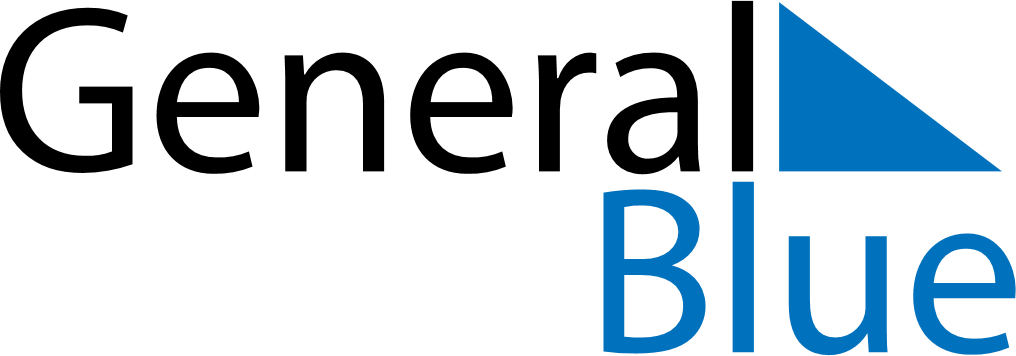 December 2030December 2030December 2030ParaguayParaguaySundayMondayTuesdayWednesdayThursdayFridaySaturday1234567891011121314Virgin of Caacupe1516171819202122232425262728Christmas Day293031New Year’s Eve